新科研系统项目结题操作流程编辑： 赛智管理员        发布日期：2016年04月11日 1、项目结题流程如下： 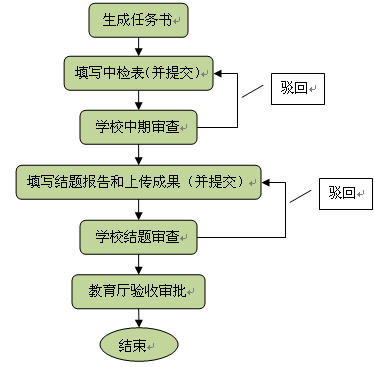 